Положениео творческом конкурсе объемных композиций «Новогоднее чудо»1. Общие положенияТворческий конкурс «объемных композиций «Новогоднее чудо» (далее – Конкурс) проводится выставочной компанией «Кузбасская ярмарка» (далее – Организатор), в рамках Новогодней ярмарки товаров и услуг «Сделано в Кузбассе». Данное Положение предназначено для ознакомления заинтересованных лиц, претендующих на участие в Конкурсе, и содержит порядок его организации и проведения, а также – определения Лауреатов.2. Цель и задачи КонкурсаЦель Конкурса: формирование эстетического восприятия окружающего мира и развитие творческой активности детей и подростков, демонстрация творчества, выдумки и фантазии.Основными задачами Конкурса являются:-выявление и поддержка талантливых детей и подростков, стимулирование их творческих способностей, содействие развитию детского художественного творчества;-развитие духовного, нравственно-эстетического воспитания детей и подростков;-экспонирование конкурсных работ широкой общественности на выставочной площадке ВК «Кузбасская ярмарка».3. Условия проведения КонкурсаТворческий конкурс «Новогоднее чудо» проводится в номинации «Объёмная композиция» в следующих возрастных группах:– от 5 до 7 лет;– от 8 до 10 лет;– от 11 до 13 лет;– от 14 до 16 лет.Принять участие в Конкурсемогут как отдельные авторы, так и творческие команды. Участие подразумевает оплату регистрационного взноса в размере 350 руб. за одну конкурсную работу (объёмную композицию). Количество конкурсных работ, предоставляемых одним Участником, не ограничено.Для воспитанников Православных воскресных школ и детских домов города Новокузнецка предусмотрено бесплатное участие в Конкурсе.Заявки на Конкурс направляются на электронный адрес: science@kuzbass-fair.ruРаботы предоставляются Представителями Участников лично, по адресу: г. Новокузнецк, ул. Автотранспортная, 51, офис ВК «Кузбасская ярмарка».4. Технические требования, предъявляемые Организатором к работам УчастниковРабота Участника:–должна быть объёмной, иметь устойчивую опору или подставку, обеспечивающую надёжность крепления, и не представлять опасности для окружающих;–может быть выполнена в любой технике с использованием материалов (кроме органического происхождения) на усмотрение Участника (высота работы должна составлять не менее 30 см.);–должна быть снабжена информационной табличкой с указанием названия работы, Ф.И.О. Участника(-ов) и творческого руководителя, возраста Участника, города его проживания (размер таблички 12х5 см.);–может быть (при экспонировании) дополнительно декорирована для более полного раскрытия художественных достоинств.5. Права и обязанности Участников и ОрганизатораУчастие в Конкурсе подразумевает полное ознакомление и согласие Участников (их Представителей) с данным Положением.Предоставляя работу для участия в Конкурсе, Участник (его Представитель) даёт согласие на её экспонированиена территории ВК «Кузбасская ярмарка» (в рамках культурной программы Новогодней ярмарки товаров и услуг «Сделано в Кузбассе») и фото- и видеосъёмку конкурсной работы.Организатор имеет право не допустить к участию в Конкурсе творческие работы, не соответствующие требованиям данного Положения, без предоставления дополнительных разъяснений.Работы могут быть отклонены отучастия в Конкурсе в следующих случаях:–несоответствие тематике Конкурса, его цели и задачам;– низкое художественное или техническое качество;– несоответствие требованиям по оформлению;–содержание предметов или изображений, противоречащихзаконодательству Российской Федерации;– несоответствие возраста Участника заявленным требованиям.6. Порядок проведения КонкурсаКонкурс проводится в период с 01.11.2023 года по 14.12.2023 года и включает следующие этапы:– с 01.11 по 04.12 (в будние дни с 10.00 до 16.00) – предоставление конкурсных работ, регистрация участников (в выходные и нерабочие праздничные дни работы не принимаются);– с 04.12. по 11.12. – формирование выставки в павильоне ВК «Кузбасская ярмарка»;– с 12.12. по 16.12. – экспонирование работ посетителям выставки-ярмарки; – 14.12. – просмотр работ конкурсной комиссией, подведение итогов, определение Лауреатов Конкурса (I, II и III места по возрастным группам).Возврат конкурсных работ будет осуществляться после 18.12.2023 года (необходимо предупредить Организатора по телефону). Организатор не несёт ответственности за хранение работ с 01.02.2024 года.7. Порядок и критерии отбора победителей Конкурса:Состав конкурсной комиссии:- представитель - представитель - представитель ООО «Кузбасская ярмарка».Комиссия осуществляет оценку представленных работ всоответствии со следующими критериями:–соответствие тематике Конкурса;–художественные достоинства;–оригинальность раскрытия темы.Итоговое решение комиссии оформляется протоколом.Организатор Конкурса оставляет за собой право учреждения дополнительных наград.Члены комиссии обязаны обеспечить неразглашение сведений об окончательных результатах Конкурса ранее даты его завершения.8. Итоги Конкурса и порядок награждения Лауреатов:Лауреаты Конкурса (I, II и III места по возрастным группам) награждаются Дипломами, а остальные участники – Благодарственными письмами ВК «Кузбасская ярмарка».Награждение (Дипломами и Благодарственными письмами) осуществляется в частном порядке в офисе ВК «Кузбасская ярмарка» с 25.12.2023 по 25.01.2024 года (по предварительному согласованию времени с Организатором). Результаты Конкурса публикуются с 25.12.2023 по 25.01.2024 года в открытом доступе на официальных сайтах ВК «Кузбасская ярмарка».9. Общие вопросы и взаимодействие с ОрганизаторомВопросы по организации и проведению Конкурса можно направлять на электронный адрес: science@kuzbass-fair.ru или задать вопрос по телефону +7 (3843) 32-24-40 Меленюк Дине Александровне, организатору выставочно-конгрессных мероприятий.Заявка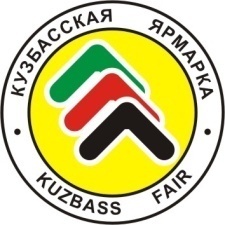 на участие в творческом конкурсе «Православные традиции»(все поля бланка обязательны к заполнению, при отсутствии информации – прочерк)____________________________________________________________________________________________________________________________________________________Настоящим, я даю своё согласие ВК «Кузбасская Ярмарка»  на обработку персональных данных,  указанных в настоящей заявке. Я согласен(на), что мои персональные данные будут обрабатываться способами, соответствующими целям обработки персональных данных. Настоящее согласие бессрочно. Персональные данные предоставлены добровольно. Дата «____» ________________20___г.                            Подпись _____________________ УТВЕРЖДАЮ:Ф.И.О.: Альбина Викторовна БунееваДолжность: директор ООО «Кузбасская ярмарка», г. НовокузнецкПодпись:Дата:1.ФИО ребенка, возраст 2.ФИО законного представителя/руководителя3.Название образовательного учреждения (детский сад, воскресная школа, детский дом и др.)4.Контактные данные(номер мобильного телефона, эл. почта)5.Название конкурсной работы